       В рамках Санкт-Петербургского проекта культуры и искусства «Вдохновение. Виват-талант»XIII Международный конкурс-фестивальисполнительского мастерства«САНКТ-ПЕТЕРБУРГСКИЕ АССАМБЛЕИ ИСКУССТВ»г. Санкт-Петербург, www.event-hall.comИтоговый протокол конкурса заочных выступлений 3 декабря 2021года.«Хореография»«Народное пение»«Художественное слово» «Эстрадная песня» «Авторская песня».«Хоровое искусство и академический вокал»«Духовые инструменты»«Струнные инструменты»Народные инструменты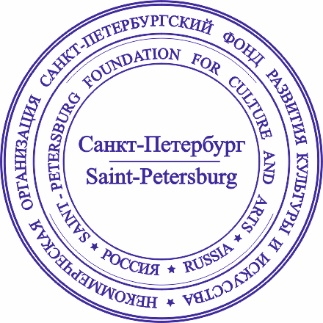 «УТВЕРЖДАЮ»Президент Некоммерческой организации 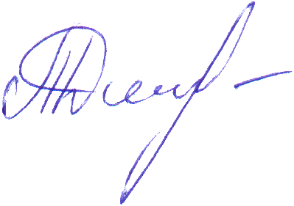 «СПб ФРКИ» _______________________Дмитришина Т.С. "3" декабря 2021 г.Образцовый самодеятельный коллектив ансамбль бального танца «Альянс»16 – 18 летНоминация: Бальные танцыРуководители: Давыдов Андрей Евгеньевич, Князев Вячеслав ЮрьевичРоссия, г. Североморск, МБУК Дворец культуры «Строитель»9, 6Лауреат 1 степениОбразцовый самодеятельный коллектив хореографический ансамбль «Каблучок»16 – 18 летНоминация: Народный танецРуководители: Калинина Анна Ивановна, Макарова Наталья ВладимировнаРоссия, г. Североморск, МБУК Дворец культуры «Строитель»8,8Лауреат 2 степениОбразцовый самодеятельный коллектив ансамбль эстрадного танца «Non stop»16 – 18 летНоминация: Эстрадный танецРуководитель: Лавренюк Алина ВалериевнаРоссия, г. Североморск, МБУК Дворец культуры «Строитель»7,6Лауреат 3 степениФольклорный коллектив «Ивушка»Народное пение, категория 7-8 летПедагог Д.О. - Дмитриева Ирина Владимировна
Педагог Д.О. - Плотникова Ольга НиколаевнаКонцертмейстеры: Манчук Дмитрий Станиславович, Платонов Евгений ВикторовичРоссия, г.Санкт-Петербург, ГБУ ДО ЦВР Центрального р-на ГБОУ СОШ №1837,8Лауреат 3 степениФольклорный коллектив «Ивушка»Народное пение, категория 7-8 летПедагог Д.О. - Дмитриева Ирина Владимировна
Педагог Д.О. - Плотникова Ольга НиколаевнаКонцертмейстеры: Манчук Дмитрий Станиславович, Платонов Евгений ВикторовичРоссия, г.Санкт-Петербург, ГБУ ДО ЦВР Центрального р-на ГБОУ Гимназия  №1717,6Лауреат 3 степениКулин СергейЮношеская категория 13 -15 летНоминация - фольклорПреподаватель Трушина Светлана ВасильевнаКонцертмейстер Дорохов Виктор Дмитриевич Россия, г. Рязань, МБУДО ДШИ №110Лауреат 1 степениАнсамбль "Вязеница""Народное вокальной искусство" народное пение Смешанная категория (14-20 лет) Руководитель - Угарова Наталья Сергеевна Концертмейстер - Семенкин Виктор Анатольевич Россия, Санкт-Петербург СПБ ГБУ МПЦ "Московский" ПМК "Взлет"8,6Лауреат 2 степениОбразцовый самодеятельный коллектив ансамбль солистов эстрадной песни «Все звезды», группа «Балалайка»9 – 10 лет, эстрадная стилизация народной песниРуководитель: Адамсон Алена ИгоревнаРоссия, г. Североморск, МБУК Дворец культуры «Строитель»9,4Лауреат 2 степениБутримов Иванхудожественное слово,13 летПреподаватель Трубникова Елена ЛеонидовнаРоссия, г. Бердск, БДМШ им.Г.В.Свиридова9,7Лауреат 1 степениВойтюк Екатерина 
Художественное слово, 14 лет
Преподаватель - Вильвовская Татьяна Николаевна
МАУДО г.Нижневартовска "ДШИ №3" 
г Нижневартовск, Ханты-Мансийский автономный округ-Югра9Лауреат 2 степениТеатральная студия «Арлекин»Тимофеев Георгий, Жданов Кирилл,Хмелева Виктория, Капштык Валерия.Категория 13-15 летПедагог ГБУ ДО ДДТ «Преображенский» Цатурова Элеонора Андреевна.Россия, Санкт-Петербург, ГБОУ Гимназия № 171, ГБУ ДО ДДТ «Преображенский»9,7Лауреат 1 степениПавлова Елена 
Песня из кинофильма, 17 лет
Преподаватель - ЗРК РФ Парфёнова Ольга Борисовна
"Гатчинская детская музыкальная школа им. Ипполитова-Иванова" 
г. Гатчина, Ленинградская область9,6Лауреат 1 степениНародный самодеятельный коллектив ансамбль эстрадной песни «Тоника»Смешанная категория 23 – 37 летНоминация: Эстрадная песняРуководители: Хабарова Анастасия Геннадиевна, Егоренок Ксения СергеевнаРоссия, г. Североморск, МБУК Дворец культуры «Строитель»10Лауреат 1 степениМария Жукова авторская песня, категория «Сениоры»Россия, г. Челябинск, Муниципальное Автономное учреждение дополнительного образования "Дворец детского творчества г. Челябинска" 9Лауреат 2 степениМатвеев Константин Народный самодеятельный коллектив клуб авторской песни «Бухта Надежд»49 лет (Сениоры)Номинация: Авторское творчествоРуководитель: Миронюк Андрей НиколаевичРоссия, г. Североморск, МБУК Дворец культуры «Строитель»9,6Лауреат 1 степениБутримов Иванакадемическое пение,13 летПреподаватель Раппопорт Елена ВалерьевнаКонцертмейстер Баталова Инна ВладимировнаРоссия, г. Бердск, БДМШ им.Г.В.Свиридова6,7Дипломант 1 степениДу Чжаохуэй КитайАкадемический вокал, категория старшаяПреподаватель: Надежда Павловна Дроздова- ВайнерСанкт-Петербургская государственная консерватория имени Н.А.Римского-Корсакова7,8Лауреат 3 степениИрина Харченко академический вокал соло, Категория профессионалыПедагог - Баева Вера Михайловна.Концертмейстер Попугаева Анастасия Сергеевна.Россия, г. Екатеринбург, УГК им Мусоргского.8,6Лауреат 2 степениХоровая студия мальчиков «Импульс»Смешанная  категория  9-15 летРуководитель -  Ильина МарияКонцертмейстер -  Конева ГалинаРоссия, г. Санкт-Петербург, ГБУДО Дворец Творчества детей и молодежи Колпинского района Санкт-Петербурга8,6Лауреат 2 степениВокальный ансамбль мальчиков «Импульс»Категория 9-12 летРуководитель – Ильина МарияКонцертмейстер - Конева ГалинаРоссия, г. Санкт-Петербург, ГБУДО Дворец Творчества детей и молодежи Колпинского района Санкт-Петербурга9,6Лауреат 1 степениМаленков Платон
кларнет, 8 лет
Преподаватель - Зубарев Сергей Петрович
Концертмейстер - Юнович Елена Александровна
ДМШ №11, Санкт-Петербург 
г Санкт-Петербург, 9,6Лауреат 1 степениКатегория 9-10Рыжова София
Флейта, 9 лет
Преподаватель - Кузнецова Инна Игоревна
Концертмейстер - Павлов Кирилл Игоревич
СПб ГБУ ДО "Санкт-Петербургская детская школа искусств № 37" 
г Санкт-Петербург9,3Лауреат 2 степениКазакевич Арсений10 лет, ударные инструментыУчитель - Домарацкий Анатолий Николаевич
Концертмейстер - Афанасьева Светлана Владимировна
ГУО "Гимназия-колледж искусств г. Молодечно" 
Республика Беларусь9,5Лауреат 2 степениРоол АртурГобой, 10 лет Преподаватель Горбач Виктор  Игоревич Концертмейстер Гурченко  Александр   Анатольевич  Россия,  г.Всеволожск  МБУДО» ДШИ им. М.И.Глинки г. Всеволожск 9,9Лауреат 1 степениМельник Андрей15 лет, тубаПреподаватель- Матаев Олег ВасильевичКонцертмейстер-Калиновская Нина ОлеговнаРоссия, МАУ ДО "ДШИ №1" МО г. Братска8,9Лауреат 2 степениФедотова Ксения 10 лет, флейтаПреподаватель Мироненко Екатерина  Сергеевна  Концертмейстер Мареева   Александра Григорьевна  Россия, г.Всеволожск  МБУДО» ДШИ им. М.И.Глинки г. Всеволожск 8,6Лауреат 2 степениАнсамбль флейтистовГеворкова Анна - Федотова Ксения  Категория 10-11 летПреподаватель Мироненко Екатерина  Сергеевна  Концертмейстер Мареева   Александра Григорьевна  Россия, г.Всеволожск  МБУДО « ДШИ им. М.И.Глинки г. Всеволожск 8,4Лауреат 3 степениБорковщик Алиса (Alisa Borkovstsik)Ударные инструменты (ксилофон, барабаны), 11 летПреподаватель Андрус Лиллепеа (Andrus Lillepea)Концертмейстер Анна Хачатурян (Anna Khachaturyan)Эстония, Таллинн, Ласнамяэская Музыкальная школа (Lasnamäe Muusikakool, Tallinn)8Лауреат 3 степениРогачёва Ульяна
гобой, 13 лет
Преподаватель - Зайцева Ольга Викторовна
Концертмейстер - Тремасова Дарья Андреевна
СПб ГБУДО "САНКТ-ПЕТЕРБУРГСКАЯ ДЕТСКАЯ ШКОЛА ИСКУССТВ №37" 
г. Санкт-Петербург9,2Лауреат 2 степениПономарев Владимир14 лет, трубаПреподаватель- Матаев Олег ВасильевичКонцертмейстер-Калиновская Нина ОлеговнаРоссия, МАУ ДО "ДШИ №1" МО г. Братска10Лауреат 1 степениМаркеев НикитаСаксофон, 15 лет  Преподаватель Горбач Виктор  Игоревич Концертмейстер Гурченко  Александр   Анатольевич  Россия, г.Всеволожск  МБУДО» ДШИ им. М.И.Глинки г. Всеволожск 8,4Лауреат 3 степениАнсамбль ударных инструментов «PRESTO»
Домарацкий Михаил, Сидоренко Владислав,
Дайпле Гебрел, Панарад Александр,
Казакевич Арсений
Смешанная категория 10-17 лет
Руководитель - Домарацкий Анатолий Николаевич
ГУО"Гимназия-колледж искусств г.Молодечно" 
г.Молодечно, Республика Беларусь 10+ГРАН ПРИ+Сертификат ПобедителяДомарацкий Михаил
Ударные инструменты, 17 лет
Преподаватель - Домарацкий Анатолий Николаевич
Концертмейстер - Чаплинская Юлия Юрьевна
ГУО "Гимназия-колледж искусств г.Молодечно" Республика Беларусь, г.Молодечно10+ГРАН ПРИ+Сертификат ПобедителяMłodzieżowa Orkiestra DętaKujawia przy klubie 1 Pomorskiej Brygady Logistycznej w BydgoszczyPolandProf. Mirosław KordowskiUniversity of Adam Mickiewicz in Poznań (Poland)9Лауреат 2 степениЯн ЯциКНРКларнет, категория 19-25 Концертмейстер Людмила КимПреподаватель - доцент А.В.МайстренкоИнститут музыки, театра и хореографии РГПУ им. Герцена, Россия, Санкт-Петербург8,9Лауреат 2 степениЛю ЧуннаньКНРКларнет, категория 19-25 Концертмейстер Людмила КимПреподаватель - доцент А.В.МайстренкоИнститут музыки, театра и хореографии РГПУ им. Герцена, Россия, Санкт-Петербург9,1Лауреат 2 степениИНСТРУМЕНТАЛЬНЫЙ ДУЭТФан Жуй - кларнет, КНРЛюдмила Ким - фортепиано, РФКатегория «Смешанная» Руководитель – доцент А.В.МайстренкоИнститут музыки, театра и хореографии РГПУ им. Герцена, Россия, Санкт-Петербург9,2Лауреат 2 степениEleonora Kelpe Скрипка, 7 летПреподаватель - Kristina Hadzi Dinic Montenegro, Podgorica, Umjetnička škola za muziku i balet "Vasa Pavić"(Черногория, г. Подгорица, Школа музыки и балета «Васа Павич».)4,4УчастникМиллер Полина 8 лет, скрипка Преподаватель: Башкирова Виктория АнатольевнаКонцертмейстер:Каурова Екатерина СергеевнаРоссия, г.Петрозаводск, МОУ ДО «Детская музыкально-хоровая школа»7,5Дипломант 1 степениПётр ИльинСкрипка, 8 летПреподаватель - Kristina Hadzi DinicАккомпаниатор – Davor NovakPodgorica, Crna Gora,Umjetnička škola za muziku i balet 'Vasa Pavić'(г. Подгорица, Черногория, Художественная школа музыки и балета им. «Васа Павич»)5,4Дипломант 3 степениКатегория 9-10Серова Диана Категория 9-10 лет, скрипкаРуководитель – Зорислава Рассказова Концертмейстер- Вера Луговец г. Сертолово, Сертоловская ДШИ 8Лауреат 3 степениЛанда Елизавета10 лет, скрипка Преподаватель: Прохорова Татьяна БорисовнаКонцертмейстер: Корепова Анна ВикторовнаРоссия, Санкт-Петербург, ДШИ им. Мравинского7,8Лауреат 3 степениAlika JusicСкрипка, 10 летПреподаватель - Kristina Hadzi DinicАккомпаниатор – Davor NovakPodgorica, Crna Gora,Umjetnička škola za muziku i balet 'Vasa Pavić'(г. Подгорица, Черногория, Художественная школа музыки и балета им. «Васа Павич»)5,8Дипломант 2 степениКруглова Мария  Категория 11-12 лет, скрипкаРуководитель – Зорислава Рассказова Концертмейстер- Вера Луговец Сертолово, МБУДО Сертоловская  ДШИ 8Лауреат 3 степениСкрипичный дуэтСерова Диана - Круглова Мария Категория смешанная 9-12 лет, Руководитель Зорислава Рассказова Концертмейстер - Вера Луговец г. Сертолово, Сертоловская ДШИ 8Лауреат 3 степениКатегория 13-15Кляцко Мария 
виолончель, 14 лет
Педагог - Изотова Александра Анатольевна
Концертмейстер - Шумкова Наталья Валентиновна
ГБНОУ "СПБ ГДТЮ" 
г. Санкт-Петербург 7,5Дипломант 1 степениЛизунова Валерия14 лет, виолончельПреподаватель Кононенко Галина ГригорьевнаКонцертмейстер Шичалина Гульнара СамсакджановнаРоссия, г. Санкт-Петербург СПб ГБУ ДО Санкт-Петербургская детская школа искусств им. М.И. Глинки8,4Лауреат 3 степениКазаков Василий
Скрипка, 15 лет
Преподаватель - Прохорова Татьяна Борисовна
Концертмейстер - Корепова Анна Викторовна
ДШИ им. Е.А.Мравинского 
г. Санкт-Петербург9,4Лауреат 2 степениКатегория 16-18Титко МарияСкрипка-16 летПреподаватель - Ковальчук Екатерина ВикторовнаКонцертмейстер – Скопинова Ольга Дмитриевна Беларусь, г. Минск, МГМК им. М. И. Глинки8Лауреат 3 степениСимфонический оркестрКатегория 16-18 летРуководитель – Николай МакаревичПреподаватель – Галина АрабейКонцертмейстер – Елизавета ЕфремоваБеларусь, г. Минск, Минский государственный музыкальный колледж им. М.И.Глинки8,3Лауреат 3 степениОт 19Куртанидзе МарияАльт, категория «Профессионал» 19-25Преподаватель – Теран Николай ПетровичКонцертмейстер – Радион Инесса ВалентиновнаРеспублика Беларусь, г.Минск, УО «Белорусская государственная академия музыки»10 Лауреат 1 степениЧуба АдрианаСкрипка, 21 годПреподаватель: профессор Шустин АлександрСанкт - Петербургская государственная консерватория им. Н.А. Римского - Корсакова9Лауреат 2 степениПрищепов Павел 9 лет, гитара   Преподаватель Смирнова Вера Михайловна  Россия, г. Всеволожск МБУДО» ДШИ им. М.И. Глинки г. Всеволожск 7,6Лауреат 3 степениКозин Аким 
Балалайка, 11 лет
Преподаватель - Кораблина Светлана Борисовна
Концертмейстер - Кириленко Наталия Васильевна 
МУДО «Детская школа искусств 1»
г.Кимры, Тверская область9,6Лауреат 1 степениИнструментальный ансамбль «Усмешка»Орлова Елизавета, Вергейчик Диана, Шведик Борис
Категория 12 лет
Преподаватель - Андрончик Светлана Александровна
Концертмейстер - Чернявская Ирина Геннадьевна
ГУО «Детская музыкальная школа искусств №9 города Минска» 
Республика Беларусь 9,8Лауреат 1 степениКожухов Олег ИгоревичБалалайка, 22 годаКатегория - профессионалПреподаватель – Валерий Анатольевич ЕльчикКонцертмейстер – Хироми ЯноРоссия, Г.Москва, РАМ имени Гнесиных10Лауреат 1 степениОркестр баянистов и аккордеонистов «Концертино»Руководитель - Амосовский Алексей Владимирович Солистка - Долгушина Юлия Викторовна – аккордеон.Категория 16-18 летСПб ГБУДО «Детская школа искусств «Охтинский центр эстетического воспитания»Г.Санкт-Петербург8,6Лауреат 2 степениОркестр русских народных инструментов Белорусской Государственной академии музыкиКатегория «Молодёжь» -19-25 летХудожественный руководитель и дирижёр Тахирова Эльвира БахтияровнаБеларусь, г. Минск, УО «Белорусская Государственная академия музыки»10Лауреат 1 степениХисматуллина Елена Рахимяновна домра, категория «Профессионал»Концертмейстер - Шкут Кетеван ДжумберовнаМБУ ДО ДШИ № 2 г. Новый Уренгой, ЯНАО10 Лауреат 1 степени